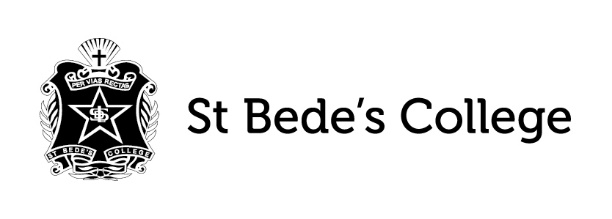 Alternative SAC Coversheet (for student absence)This sheet is for students who missed a SAC and are resitting during a Period 5 Friday or Day 6. Please fill out and include with a copy of the SAC to CS and BW’s office by recess on the day of the resit at the latest.ALT SAC date:Student name: Teacher:Authorised Materials:Stationery per VCAA examinationsNon-programmable calculatorGraphics CalculatorBound referenceNotesOther (please state)__________________________Conditions:ExaminationOpen bookUse of computerSpecial provisions (please state)_________________________Reading time:Writing time:Alternative SAC form approved:YesNo